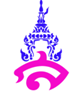 คำอธิบายรายวิชาเพิ่มเติมรายวิชาภาษาจีนเบื้องต้น ๓     	      รหัสวิชา จ ๒๒๒๐๑               เวลา ๒๐ ชั่วโมงชั้นมัธยมศึกษาปีที่ ๒                             ภาคเรียนที่ ๑                        ๐.๕ หน่วยกิตศึกษาทักษะการปฏิบัติตามคำสั่งง่ายๆ ระบุสัทอักษรตามระบบพินอินอ่านออกเสียง และประสมเสียงคำง่ายๆ ตามหลักการออกเสียง ระบุภาพ หรือสัญลักษณ์ ตรงตามความหมายของคำ กลุ่มคำ และประโยค จากการฟังหรือการอ่าน ตอบคำถามง่ายๆ จากการฟัง  พูดโต้ตอบด้วยประโยคสั้นๆ เพื่อสื่อสารระหว่างบุคคล พูดเพื่อขอและให้ข้อมูลเกี่ยวกับตนเอง เพื่อน ครอบครัว และสิ่งใกล้ตัว เขียนอักษรจีนตามหลักการเขียน คำศัพท์ง่ายๆบอกความเหมือน หรือความแตกต่างของเสียงตัวอักษร คำ กลุ่มคำ  ประโยค และข้อความของภาษาจีนกับภาษาไทยโดยเลือกใช้ทักษะกระบวนการฟัง พูด อ่าน เขียน ทักษะการจำ คิด วิเคราะห์และเขียน สื่อความกระบวนการทำงานกลุ่ม/คู่  และสมรรถนะ 5 สมรรถนะ   คือ ความสามารถในการสื่อสาร ความสามารถในการคิด ความสามารถในการแก้ปัญหา ความสามารถในการใช้ทักษะชีวิต ความสามารถในการใช้เทคโนโลยีเพื่อให้นักเรียน เป็นผู้มีคุณลักษณะอันพึงประสงค์ รักชาติ ศาสน์ กษัตริย์ ซื่อสัตย์สุจริต มีวินัย ใฝ่เรียนรู้ อยู่อย่างพอเพียง มุ่งมั่นในการทำงาน รักความเป็นไทย และมีจิตสาธารณะ อนุรักษ์พลังงานและสิ่งแวดล้อม สืบสานศิลปวัฒนธรรมท้องถิ่น ชุมชนร่วมพัฒนา ยึดปรัชญาเศรษฐกิจพอเพียงผลการเรียนรู้๑.  ระบุและอ่านออกเสียงสัทอักษร  อักษรจีน  คำศัพท์ ประโยคง่ายๆ ตามหลักการอ่านได้	๒. บอกความแตกต่างระหว่างพยัญชนะ  สระ  และวรรณยุกต์ของภาษาจีนกับภาษาไทยได้	๓. ปฏิบัติตามคำสั่ง  คำขอร้อง คำขออนุญาต และให้คำแนะง่ายๆ  ได้	๔.  สนทนา แลกเปลี่ยนข้อมูลเกี่ยวตนเอง บุคคลอื่น กิจกรรม และสถานการณ์ต่างๆในชีวิตประจำวันได้๕.  เลือกและระบุคำ กลุ่มคำ ประโยค และข้อความจากการฟัง การอ่านให้สัมพันธ์กับสื่อที่ไม่ใช่ความเรียงได้๖.  พูดและเขียนแสดงความต้องการ ให้ความช่วยเหลือ ตอบรับและปฏิเสธในความช่วยเหลือใน     สถานการณ์ต่างๆอย่างเหมาะสมรวม      ๖    ผลการเรียนรู้โครงสร้างรายวิชาภาษาจีนเบื้องต้น ๓จ ๒๒๒๐๑   							  ชั้นมัธยมศึกษาปีที่ ๒ ภาคเรียนที่ ๑เวลา ๒๐ ชั่วโมง						  คะแนนเต็ม ๑๐๐ คะแนนหน่วยการเรียนรู้ที่มาตรฐานการเรียนรู้/ตัวชี้วัดสาระสำคัญชื่อหน่วยการเรียนรู้เวลา(ชั่วโมง)น้ำหนักคะแนน๑ผ ๑, ผ ๒课文生词我先介绍一下儿语法（1.）怎么问：….吗？(2.) 状语 （3）副词“也”“都”语音练习我们都是留学生๕๑๕๒ผ ๓, ผ ๔课文(1.) 你在哪学汉语（2.）你们的老师是谁生词语法（1.）怎么问：疑问代词状语 （2）“的”（3.）练习你在哪学习๔๑๕สอบกลางภาคผ ๑, ผ ๒, ผ ๓,ผ ๔การอ่านสัทอักษรจีนและหลักการออกเสียง คำศัพท์ภาษาจีนการอ่านสัทอักษรจีนและการเรียนรู้ประโยคที่ใช้ในห้องเรียนเช่น การพูดกล่าวทักทาย   การใช้ไวยากรณ์ ๑๒๐๓ผ ๔, ผ ๕课文(1.) 这个黑箱子很重（2.）这是不是中药生词注释：这是一些药语法（1.）形容词谓语句 (2.)的”练习这是不是中药๕๑๕๔ผ ๔, ผ ๕, ผ ๖(1.) 您身体好吗（2.）你的自行车是新的还是旧的2. 语法：…还是…？……呢？你的车是新的还是旧的๔๑๕สอบปลายภาคผ ๔, ผ ๕, ผ ๖การพูดแนะนำตนเองและผู้อื่น การพูดถามเกี่ยวกับสถานการณ์ต่างๆเช่น การพูดขอบคุณ การช่วยเหลือผู้อื่น การขอยืมสิ่งของ  การหาสิ่งของและการใช้ไวยากรณ์๑๒๐                       รวม                       รวม                       รวม                       รวม๒๐๑๐๐